ΣΤΟΙΧΕΙΑ ΑΣΘΕΝΟΥΣΕΠΩΝΥΜΟ: ΟΝΟΜΑ: ΠΑΤΡΩΝΥΜΟ: ΟΝ. ΜΗΤΕΡΑΣ:  ΗΜΕΡΟΜΗΝΙΑ ΓΕΝΝΗΣΕΩΣ ΑΜΚΑ: Α.Δ.Τ./ΔΙΑΒΑΤΗΡΙΟΥ: ΤΗΛ. ΕΠΙΚΟΙΝΩΝΙΑΣ: ΤΑΧ. Δ/ΝΣΗ: ΠΟΛΗ: Τ.Κ.: ΣΤΟΙΧΕΙΑ ΑΙΤΟΥΝΤΟΣΕΠΩΝΥΜΟ: ΟΝΟΜΑ: ΠΑΤΡΩΝΥΜΟ: ΟΝ. ΜΗΤΕΡΑΣ: Α.Δ.Τ./ΔΙΑΒΑΤΗΡΙΟΥ: ΤΗΛ. ΕΠΙΚΟΙΝΩΝΙΑΣ: ΤΑΧ. Δ/ΝΣΗ: ΠΟΛΗ: Τ.Κ.: Αθήνα, ΑΙΤΗΣΗΑριθμ. Πρωτ.: ……………………………   Ημερομηνία: ……./…..../………... Συμπληρώνεται από την Υπηρεσία  Παρακαλώ να μου χορηγήσετε Πιστοποιητικό/ΒεβαίωσηΓια την προσέλευση/διακομιδή μου στο ΤΜΗΜΑ ΕΠΕΙΓΟΝΤΩΝ ΠΕΡΙΣΤΑΤΙΚΩΝΣτις  (ημερομηνία)Για την νοσηλεία μου στο ΚΛΙΝΙΚΟ ΤΜΗΜΑ(αναφέρατε το ΤΜΗΜΑ)1. Από Μέχρι 2Από Μέχρι Το πιστοποιητικό θα το χρησιμοποιήσω:Για ιατρική χρήση Για δικαστική χρήσηΓια τον ατομικό μου φάκελο-αρχείοΓια πιστοποίηση αναπηρίας (ΚΕΠΑ)Για άλλο λόγο (αναφέρατε ποιόν)……………………………………………………………................…………………………………………………………………………..…………………………………………………………………………..ΕΝΗΜΕΡΩΘΗΚΑ ΓΙΑ ΤΗΝ ΠΑΡΑΛΑΒΗΗ/Ο Αιτούσα/Αιτών …………………………………………………………………………(Ονοματεπώνυμο)(υπογραφή(Δεν απαιτείται υπογραφή για αιτήσεις που υποβάλλονται μέσω ηλεκτρονικού ταχυδρομείου)Πληροφορίες για την παραλαβή των βεβαιώσεων μπορείτε να βρείτε στην επόμενη σελίδα ΠΛΗΡΟΦΟΡΙΕΣ ΓΙΑ ΤΗΝ ΠΑΡΑΛΑΒΗ ΤΩΝ ΑΙΤΟΥΜΕΝΩΝΤα αιτούμενα πιστοποιητικά/βεβαιώσεις παραλαμβάνονται από την ΚΕΝΤΡΙΚΗ ΓΡΑΜΜΑΤΕΙΑ (Γραφείο 317, Παλαιό Κτίριο, 3ος όροφος) κατά τις εργάσιμες ημέρες και ώρες 08:00-14:00 (τηλ. επικοινωνίας 2132041201). ΠΑΡΕΛΗΦΘΗΣΑΝ:Από την/τονΕΠΩΝΥΜΟ: …………………………..……………………………ΟΝΟΜΑ: ……………………….……………………................ΟΝ. ΜΗΤΕΡΑΣ: ………………………………….………………Α.Δ.Τ./ΔΙΑΒΑΤΗΡΙΟΥ: ……………………………………….Αθήνα, ………/………/20……Συμπληρώνεται από την Υπηρεσία  Η/Ο Παραλαβούσα/Παραλαβών……………………………………………………………………………(Ονοματεπώνυμο)(υπογραφή)Α. Η παραλαβή γίνεται με επίδειξη της Αστυνομικής Ταυτότητας ή άλλου εγγράφου ταυτοποίησης:1. Από τον ίδιο τον ασθενή, 2. Από τους οικείους του ασθενούς, κατόπιν εξουσιοδότησης από Αστυνομική Αρχή ή από ΚΕΠ ή ηλεκτρονική μέσω του gov.gr,3. Από τρίτους, εφ’ όσον αυτοί έχουν έννομο συμφέρον και το αποδεικνύουν.Β. Σε περίπτωση θανάτου του ασθενούς, οι νομιμοποιούμενοι κληρονόμοι θα πρέπει να προσκομίζουν:α. Πιστοποιητικό εγγυτέρων συγγενώνβ. Ληξιαρχική πράξη θανάτου γ. Πιστοποιητικό περί μη δημοσιεύσεως διαθήκης και σε περίπτωση δημοσιεύσεως διαθήκης, πιστοποιητικό περί μη δημοσιεύσεως ετέρας διαθήκης και αντίγραφο διαθήκης.Γ. Εφ’ όσον δεν πρόκειται για κληρονόμους, αλλά για άτομα που έχουν έννομο συμφέρον (αντίδικοι, κλπ.), θα πρέπει να προσκομίζονται έγγραφα με τα οποία αυτό να αποδεικνύεται.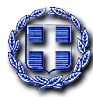 ΕΛΛΗΝΙΚΗ  ΔΗΜΟΚΡΑΤΙΑ1η Υ.ΠΕ. ΑΤΤΙΚΗΣΓ.Ν.Α. «Ο ΕΥΑΓΓΕΛΙΣΜΟΣ -  ΠΟΛΥΚΛΙΝΙΚΗ» Ν.Π.Δ.Δ.